4. Рекомендуется менять пароль                                       5. Если вы не хотите часто менять пароль ,нужно                                       как можно чаще                                                                           установить 2fa                                                                                                                                       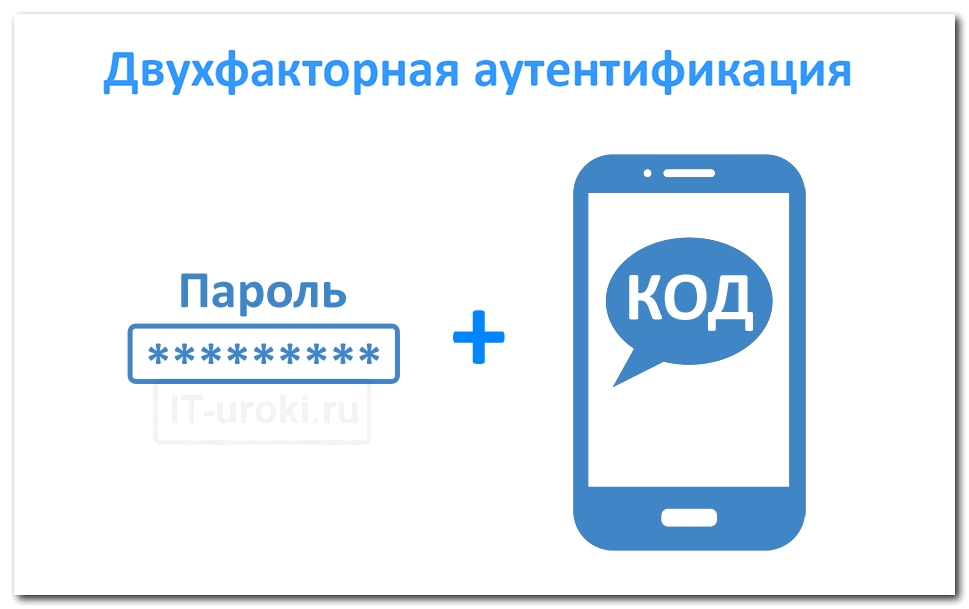 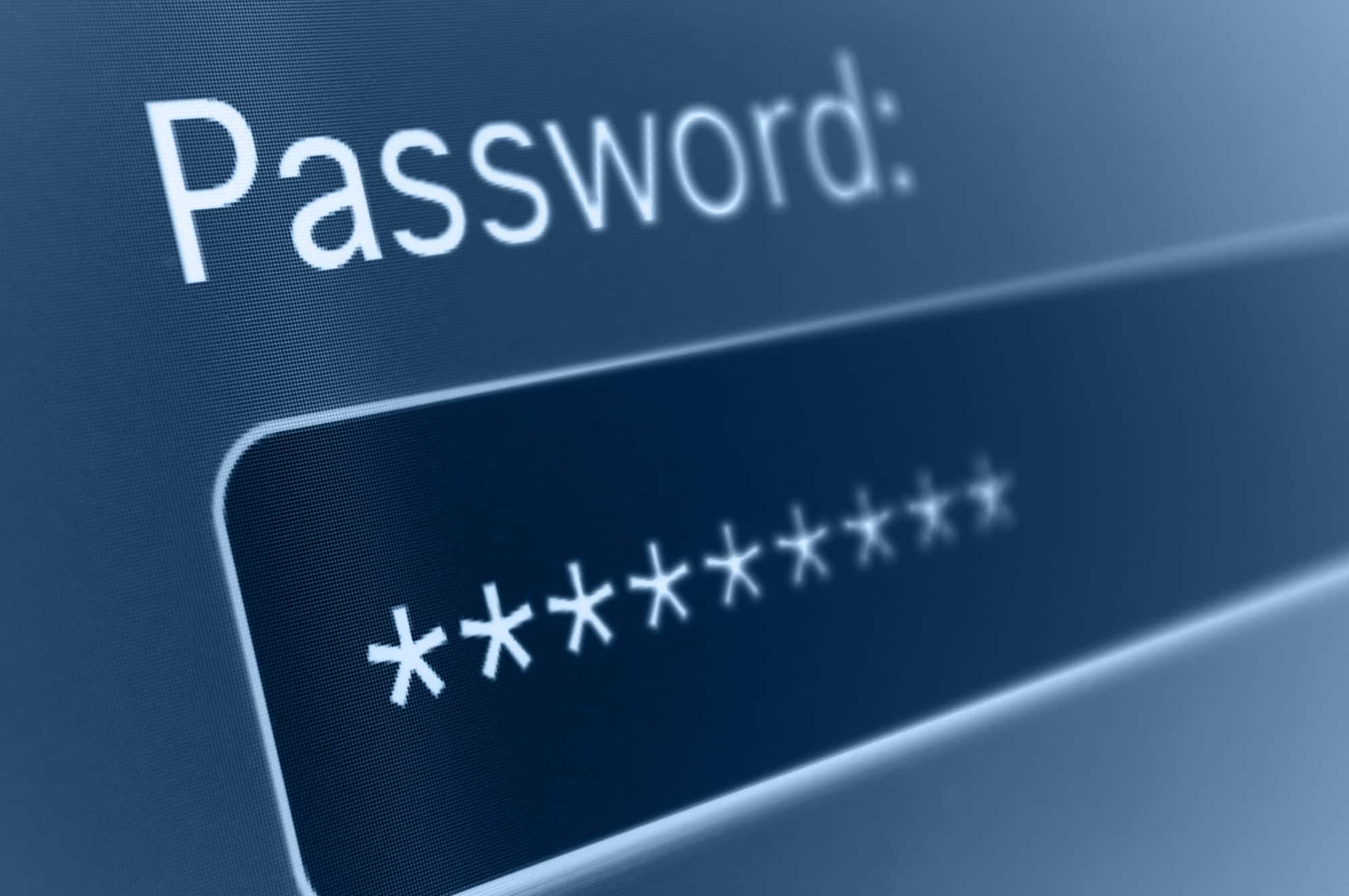 6. Для того, чтобы вас не могли «вычислить» по ip-адресу, можно использовать vpnРекомендации по  защите своих данных.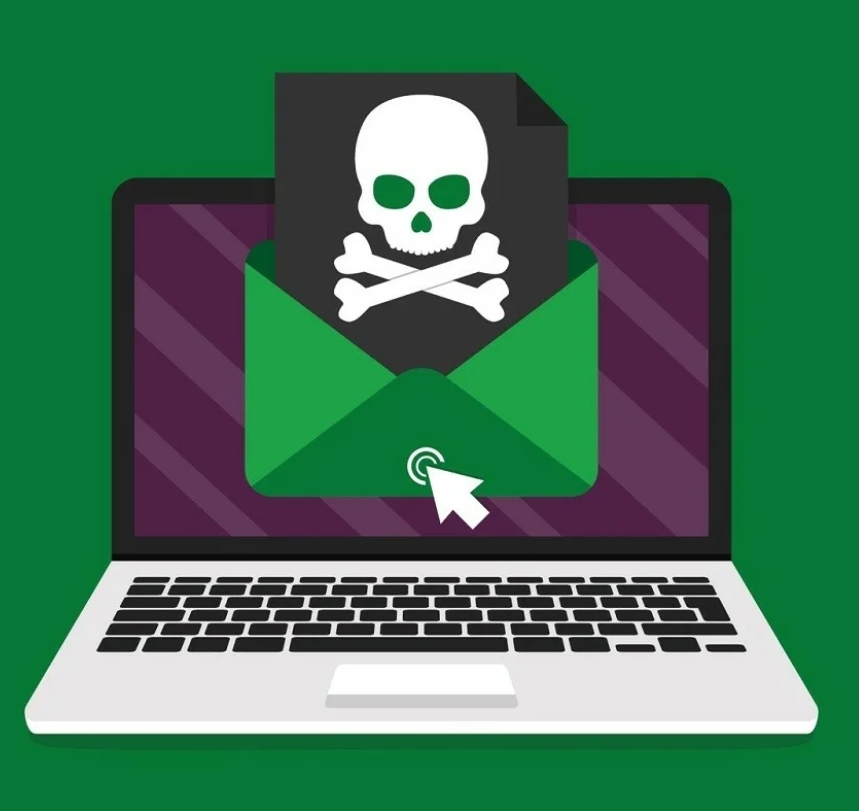 1. Не переходить по подозрительным ссылкам (Это может быть фишинг, различные вирусы, айпилоггеры для вашей деанонимизации и в будущем вымогания чего-либо)2. Не скачивать файлы из неизвестных источников, а для большей безопасности рекомендуется проверить файл на сайте virustotal.com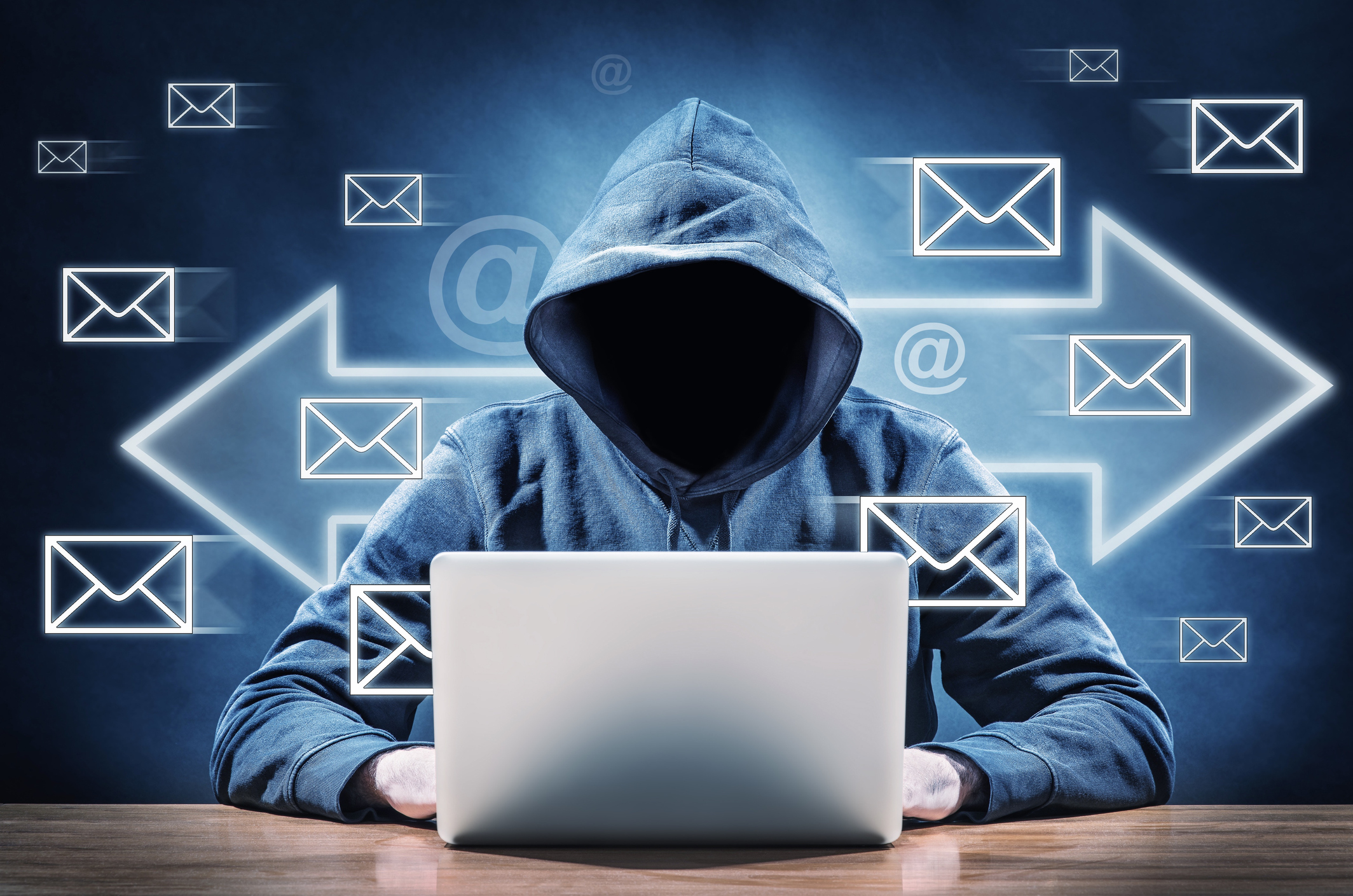 3. Не размещать свою конфиденциальную информацию на сайтах  (логины и пароли от веб ресурсов, данные карт/виртуальных кошельков, ваш адрес/ip-адрес и номер телефона)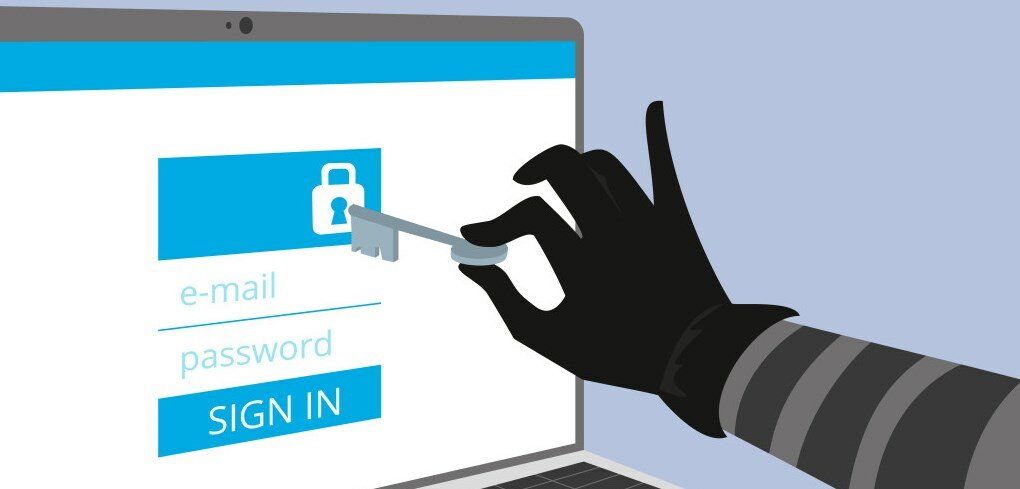 